DATUM: Ponedeljek, 11. 5. 2020PREDMET: MAT RAZRED: 5. aSPOZNAVAMNAVODILA ZA DELOMOJI IZDELKIŠTEVILSKI IZRAZIDober dan!Reševanje številskih izrazov, upam, ni bilo preveč zapleteno. Danes preverjaš svoje znanje na tem področju matematike.PREJŠNJA URAZapis v zvezek:Številski izraziKaj je številski izraz? Kaj o reševanju številskih izrazov že vem?NADALJUJEMO:Kako rešujemo številske izraze?DELOVNI LIST + PPT + ZVEZEKPPT predstavitev te bo vodila skozi postopke reševanja številskih izrazovPripravi zvezek, učbenik, pisalo in zapiši naslov.PREJŠNJA URANadaljuj, kaj je številski izraz in kako številske izraze rešujemo. PREVERI, če je vse zapisano.Pripravi in uporabi.DL z nalogami, ki si jih reševal/-a v petek. PPT ponuja rešitve.ŠTEVILSKI IZRAZIDober dan!Reševanje številskih izrazov, upam, ni bilo preveč zapleteno. Danes preverjaš svoje znanje na tem področju matematike.PREJŠNJA URAZapis v zvezek:Številski izraziKaj je številski izraz? Kaj o reševanju številskih izrazov že vem?NADALJUJEMO:Kako rešujemo številske izraze?DELOVNI LIST + PPT + ZVEZEKPPT predstavitev te bo vodila skozi postopke reševanja številskih izrazovPripravi zvezek, učbenik, pisalo in zapiši naslov.PREJŠNJA URANadaljuj, kaj je številski izraz in kako številske izraze rešujemo. PREVERI, če je vse zapisano.Pripravi in uporabi.DL z nalogami, ki si jih reševal/-a v petek. PPT ponuja rešitve.ŠTEVILSKI IZRAZIDober dan!Reševanje številskih izrazov, upam, ni bilo preveč zapleteno. Danes preverjaš svoje znanje na tem področju matematike.PREJŠNJA URAZapis v zvezek:Številski izraziKaj je številski izraz? Kaj o reševanju številskih izrazov že vem?NADALJUJEMO:Kako rešujemo številske izraze?DELOVNI LIST + PPT + ZVEZEKPPT predstavitev te bo vodila skozi postopke reševanja številskih izrazovPripravi zvezek, učbenik, pisalo in zapiši naslov.PREJŠNJA URANadaljuj, kaj je številski izraz in kako številske izraze rešujemo. PREVERI, če je vse zapisano.Pripravi in uporabi.DL z nalogami, ki si jih reševal/-a v petek. PPT ponuja rešitve.ŠTEVILSKI IZRAZIDober dan!Reševanje številskih izrazov, upam, ni bilo preveč zapleteno. Danes preverjaš svoje znanje na tem področju matematike.PREJŠNJA URAZapis v zvezek:Številski izraziKaj je številski izraz? Kaj o reševanju številskih izrazov že vem?NADALJUJEMO:Kako rešujemo številske izraze?DELOVNI LIST + PPT + ZVEZEKPPT predstavitev te bo vodila skozi postopke reševanja številskih izrazovPripravi zvezek, učbenik, pisalo in zapiši naslov.PREJŠNJA URANadaljuj, kaj je številski izraz in kako številske izraze rešujemo. PREVERI, če je vse zapisano.Pripravi in uporabi.DL z nalogami, ki si jih reševal/-a v petek. PPT ponuja rešitve.ŠTEVILSKI IZRAZIDober dan!Reševanje številskih izrazov, upam, ni bilo preveč zapleteno. Danes preverjaš svoje znanje na tem področju matematike.PREJŠNJA URAZapis v zvezek:Številski izraziKaj je številski izraz? Kaj o reševanju številskih izrazov že vem?NADALJUJEMO:Kako rešujemo številske izraze?DELOVNI LIST + PPT + ZVEZEKPPT predstavitev te bo vodila skozi postopke reševanja številskih izrazovPripravi zvezek, učbenik, pisalo in zapiši naslov.PREJŠNJA URANadaljuj, kaj je številski izraz in kako številske izraze rešujemo. PREVERI, če je vse zapisano.Pripravi in uporabi.DL z nalogami, ki si jih reševal/-a v petek. PPT ponuja rešitve.ŠTEVILSKI IZRAZIDober dan!Reševanje številskih izrazov, upam, ni bilo preveč zapleteno. Danes preverjaš svoje znanje na tem področju matematike.PREJŠNJA URAZapis v zvezek:Številski izraziKaj je številski izraz? Kaj o reševanju številskih izrazov že vem?NADALJUJEMO:Kako rešujemo številske izraze?DELOVNI LIST + PPT + ZVEZEKPPT predstavitev te bo vodila skozi postopke reševanja številskih izrazovPripravi zvezek, učbenik, pisalo in zapiši naslov.PREJŠNJA URANadaljuj, kaj je številski izraz in kako številske izraze rešujemo. PREVERI, če je vse zapisano.Pripravi in uporabi.DL z nalogami, ki si jih reševal/-a v petek. PPT ponuja rešitve.NAMENI UČENJA:Učim se:Reševati številske izraze z oklepaji.Reševati številske izraze brez oklepajev.Zapisovati številske izraze.KRITERIJI USPEŠNOSTI                         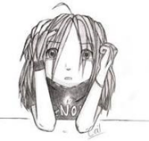 Uspešen/-a bom, ko bom:Znal/-a poimenovati člene računskih znakov in pravilno uporabljati računske znake.Poznal/-a strategijo reševanja številskih izrazov brez oklepajev.Poznal/-a strategijo reševanja številskih izrazov z oklepaji.Znal/-a zapisati številski izraz po besedilu.Uspešno reševanje ti želim.Učiteljica MajdaOVREDNOTI SVOJE DELO Kaj sem se danes novega naučil/-a? Kaj mi je šlo dobro? Kako sem se počutil pri delu po napisanih navodilih? Bi kaj želel/-a predlagati?